Learning Places Fall 2016
Chin/Swift
SITE REPORT [part 1: place]
name of site report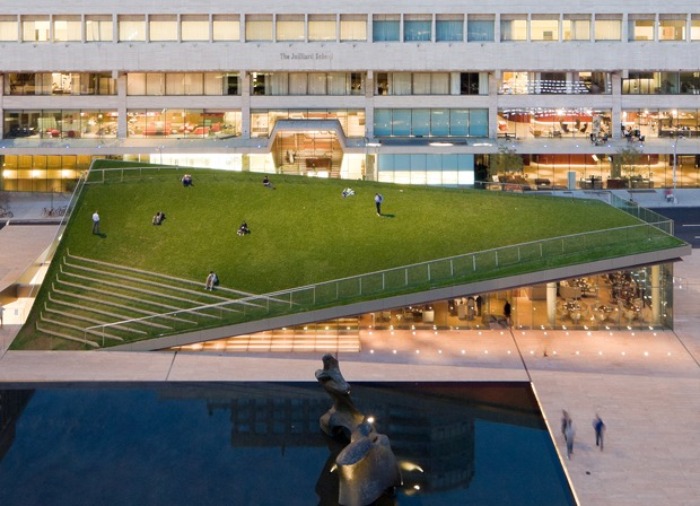 Leslie Fuller
09.30.2016INTRODUCTIONHypar Pavilion was built in 2010. It is located in Lincoln Center, New York City, New York in the United States. The architects design was Diller Scofidio and Renfo with FXOWLE. It is mainly a restaurant design by Yui Design.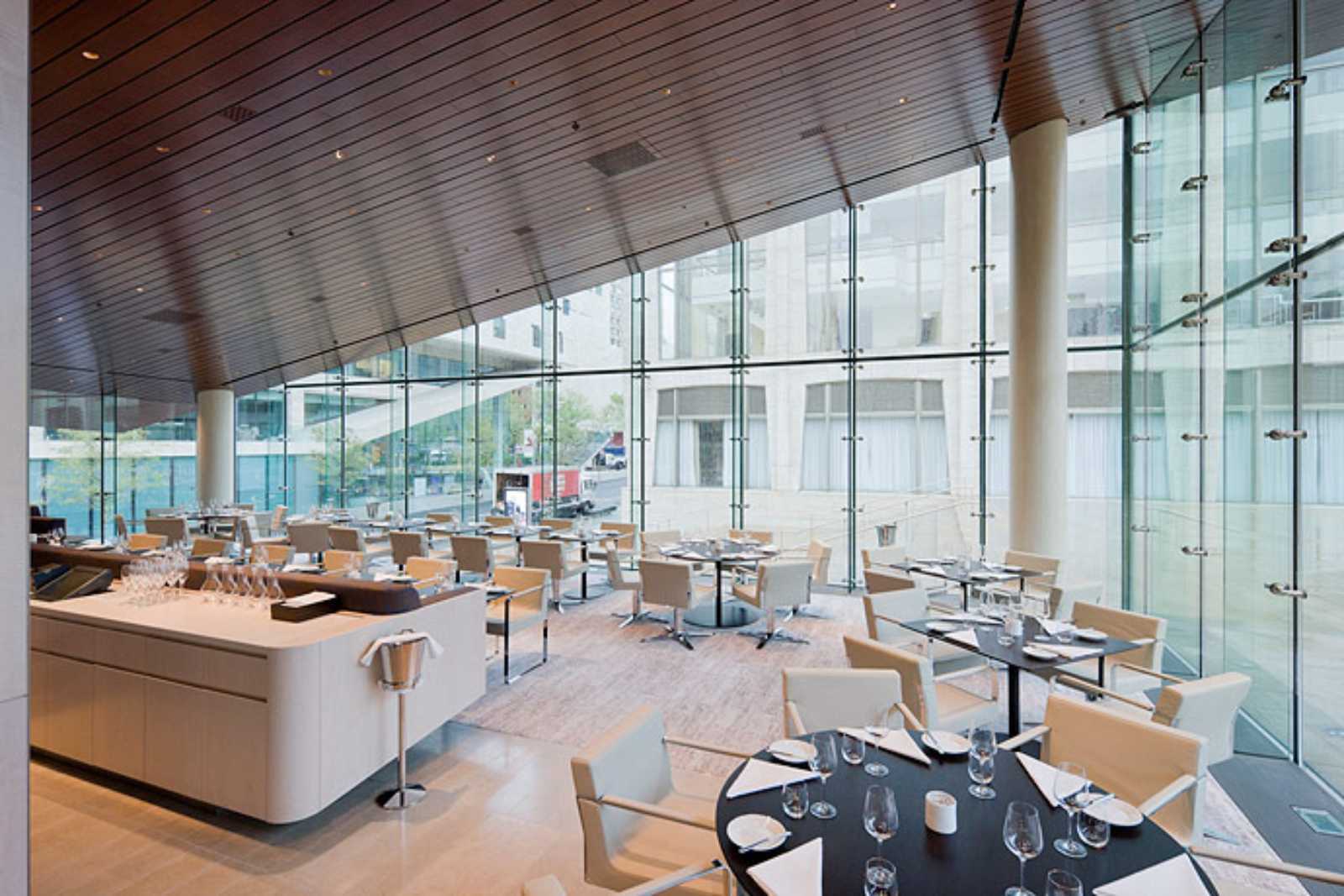 The restaurant occupies two levels. The place has a capacity of 194 guests including a lounge area, bar seating and dining room located 65th street level.QUALITATIVE SITE OBSERVATIONSNeighborhood / Street CharacterLincoln Center Area65 street, New York CityVitality of PlaceGeneral DescriptionIt is shaped like a trianglePedestrian ActivityPeople can go climb the roofVehicular TrafficIt is located 65th street area, nearest busy interchange is broadwayAge of Buildings (provide evidence for prediction)	Early 2010 concept design by Diller scofidioFinal completion of the Hypar pavilion was Sept,2010c.Relationship Between Buildings (urbeme)The relationship between the buildings, Opera House,The New York City Ballet, Avery Fisher Hall, Alice Tully Hall, David H. Koch Theater and Julliard SchoolRobert Moses who mainly did the jobBuilding Details (historical/architectural styles, morphemes) Garden roofIt was built in 2010It is owned by Lincoln CenterBuilding Uses Resturant, Lounge and barSight seeing on garden roofOther ObservationsIt has wooden stairs that climbs up on the roofPeople can eat and relax in that pavilionKids can run up and down on the triangle shape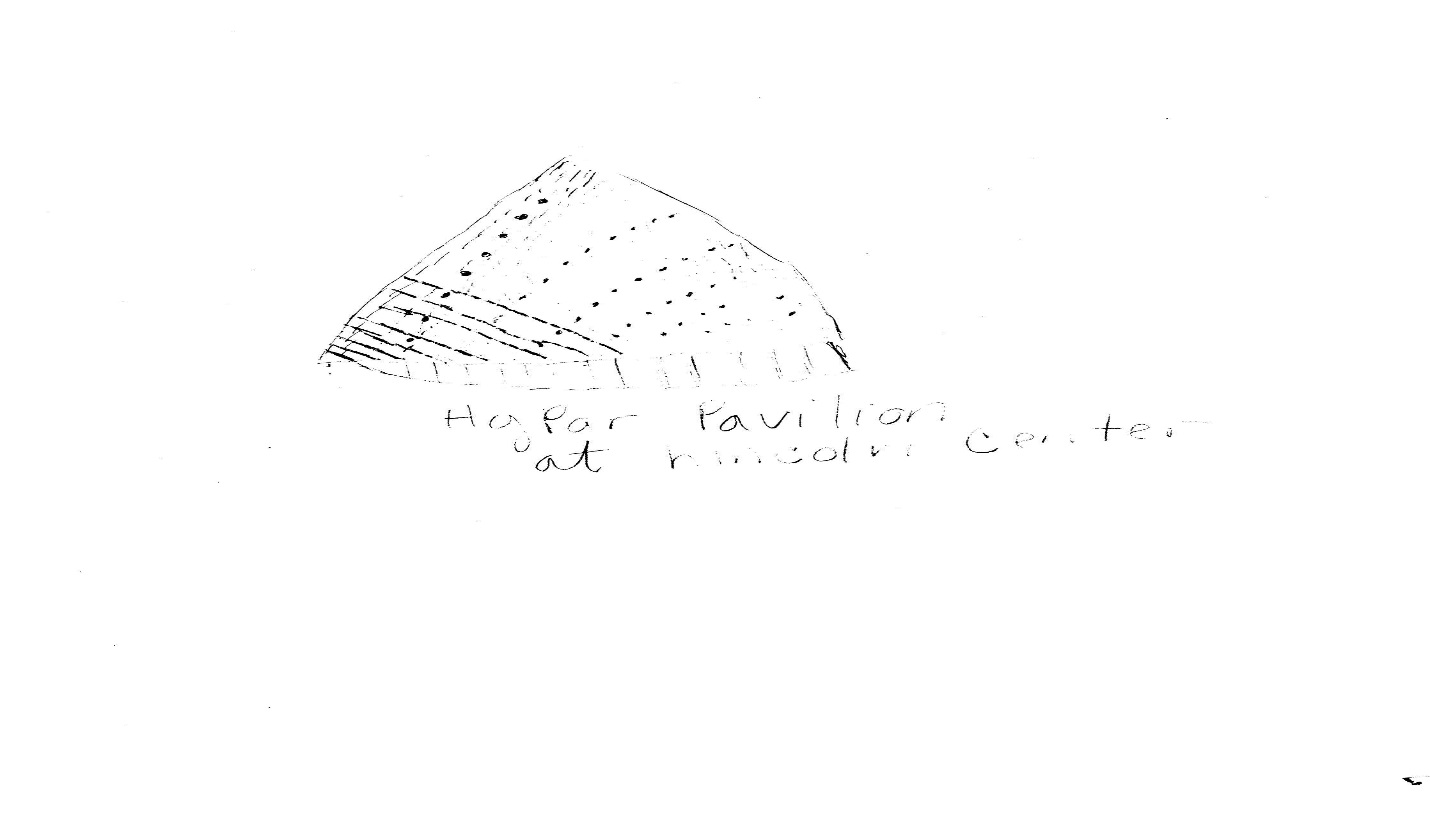 Hypar Pavilion is shaped like a triangle. People can climb up the roof and see the nice view of Lincoln CenterQUANTITATIVE DATA for Area of StudyQUESTIONS TO RESEARCH FURTHERQUESTIONS:Lorem ipsum dolor sit amet?Consectetuer adipiscing elit?Sed diam nonummy nibh euismod?RESEARCH METHOD/SOURCE FOR EACH QUESTION ABOVE:Question 1 xxxxxxQuestion 2xxxxxxQuestion 3xxxxxxSUMMARY / POST VISIT REFLECTIONLorem ipsum dolor sit amet, consectetuer adipiscing elit, sed diam nonummy nibh euismod tincidunt ut laoreet dolore magna aliquam erat volutpat. Ut wisi enim ad minim veniam, quis nostrud exerci tation ullamcorper suscipit lobortis nisl ut aliquip ex ea commodo consequat. Lorem ipsum dolor sit amet, consectetuer adipiscing elit, sed diam nonummy nibh euismod tincidunt ut laoreet dolore magna aliquam erat volutpat. Ut wisi enim ad minim veniam, quis nostrud exerci tation ullamcorper suscipit lobortis nisl ut aliquip ex ea commodo consequat.DataStreet NamesStreet WidthPavement TypeBuilding HeightsBuilding Widths (Window Bays)Building Types/UsesEmpty Lots / GardensShops / RestaurantsIndustrial ShopsOther DataOther Data